english homework viTeacher Julia1-I. Look at the picture below: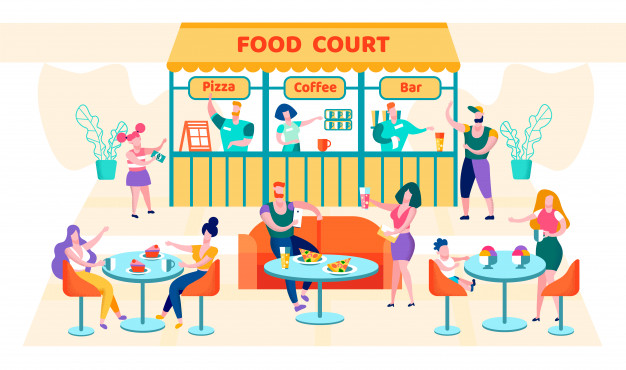 II. Write T for TRUE and F for FALSE statements. How can you make the false statements true?(   ) There is a man looking at his phone.	____________________________________________(   ) There are three women eating cake.	____________________________________________(   ) There is a child eating ice cream.		____________________________________________(   ) There are people buying food.		____________________________________________(   ) There are people selling books.		____________________________________________III. Now, look at a similar picture: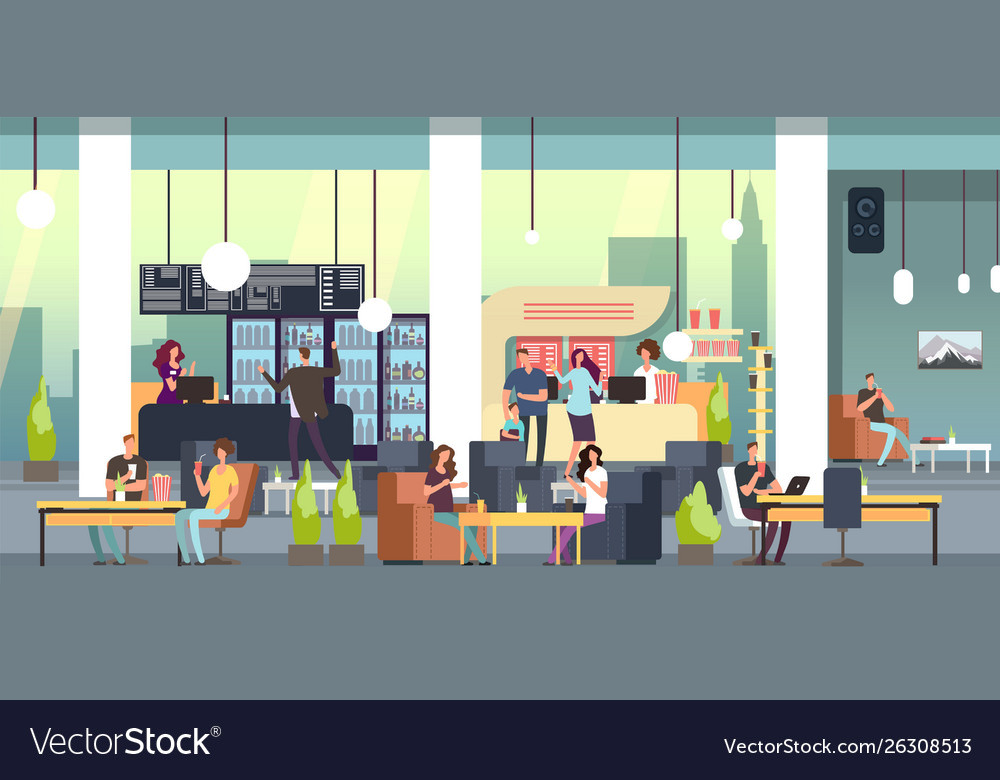 IV. Make 4 sentences about the second picture using THERE IS and THERE ARE.________________________________________________________________________________________________________________________________________________________________________________________________________________________________________________________________________________________________________________________________V. COMPARE the two pictures. Use the expressions below to help you.In both pictures…						In the second picture there are more…In the first picture…  but in the second picture…		________________________________________________________________________________________________________________________________________________________________________________________________________________________________________________________________________________________________________________________________________________________________________________________________________________________________________________________________________________________________________________________________________________________________________________________________________________________________________________________________________________________________________________________________________________________________________________________________________________________________________________________________________________________________________________________________________________________________________________________________2. Fill in the gaps with words from the box:Last weekend was really fun. I ____________ out with my friends on Saturday night and we ____________ for hours! We love dancing. On Sunday morning, I ____________ breakfast with my family and ____________ videogames. Then, in the afternoon, I ____________ feeling tired, so I ____________a nap. Later, at night, my friends ____________ and asked me if I wanted to eat some pizza. I was still in my pajamas, so I ____________ go.